SA WG2 Meeting #162	S2-2404398Changsha, China, 15th Apr 2024 - 19th Apr 2024	Source:	XiaomiTitle:	new solution for KI#1 support monitoring the performance of AI model Document for:	ApprovalAgenda Item: 	19.15Work Item / Release:	FS_AIML_CN/ Rel-19Abstract of the contribution: This paper proposes a new solution for key issue#1 to support for monitoring the performance of the AI model by reusing the PRU (Positioning Reference Unit) in LCS service. 1	DiscussionThis solution is trying to resolve the following key issue.5.2.1	Key Issue #1: Enhancements to LCS to support Direct AI/ML based PositioningThis key issue aims to provide solutions for whether and how to consider enhancements to support AI/ML based Positioning for Cases 2b, 3b as defined in TR 38.843 [6], which will investigate the following aspects:-	Study whether and how an AI/ML model for Direct AI/ML positioning (i.e. case 2b/3b) is handled:-	Which entity trains the model for Direct AI/ML positioning and if the entity that train the model and the consumer are different, how the Model consumer gets the trained AI/ML model;-	How the Model consumer uses the trained model to perform inference and/or derive UE position;-	Define procedures for data collection with objective to train AI/ML models for Direct AI/ML positioning.-	Whether and how to support Direct AI/ML positioning with additional 5GC enhancements.-	How to monitor model performance for ML models used for Direct AI/ML based positioning.NOTE 1:	UE data collection, model delivery and transfer to the UE and model identification/management are not within the scope of this key issue.NOTE 2:	What data to be collected for the model training/model inference/model performance monitoring for LMF-sided model needs to be coordinated with RAN WGs.NOTE 3:	Any potential impacts for case1/2a/3a in TR 38.843 [6], are out of the scope and any potential alignment work will be based on the possible requirements defined by RAN WGs considering the conclusions in TR 38.843 [6].2	ProposalIt is proposed to include the following changes in TR 23.700-84 V0.2.0.		* * * * Start of Changes * * * *6.X	Solution #X:6.X.1	Key Issue mapping6.X.2	Description6.X.3	Procedures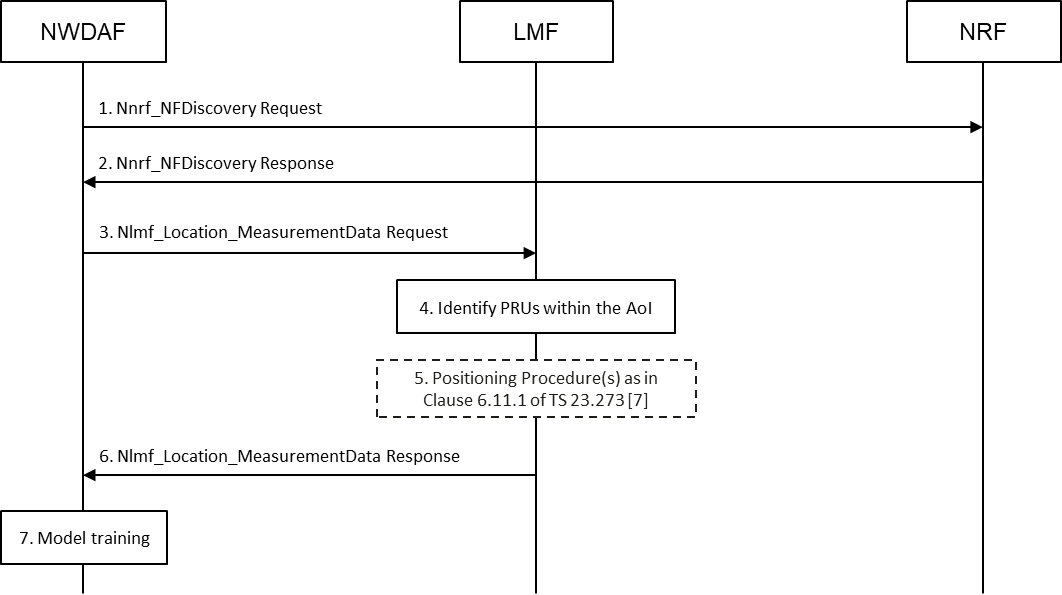 6.X.4	Impacts on services, entities and interfacesEditor's note: It is FFS to capture impacts on existing 3GPP nodes and functional elements.* * * * End of Changes * * * *Solutions<Key Issue #1><Key Issue #2><Key Issue #3><Key Issue #4>